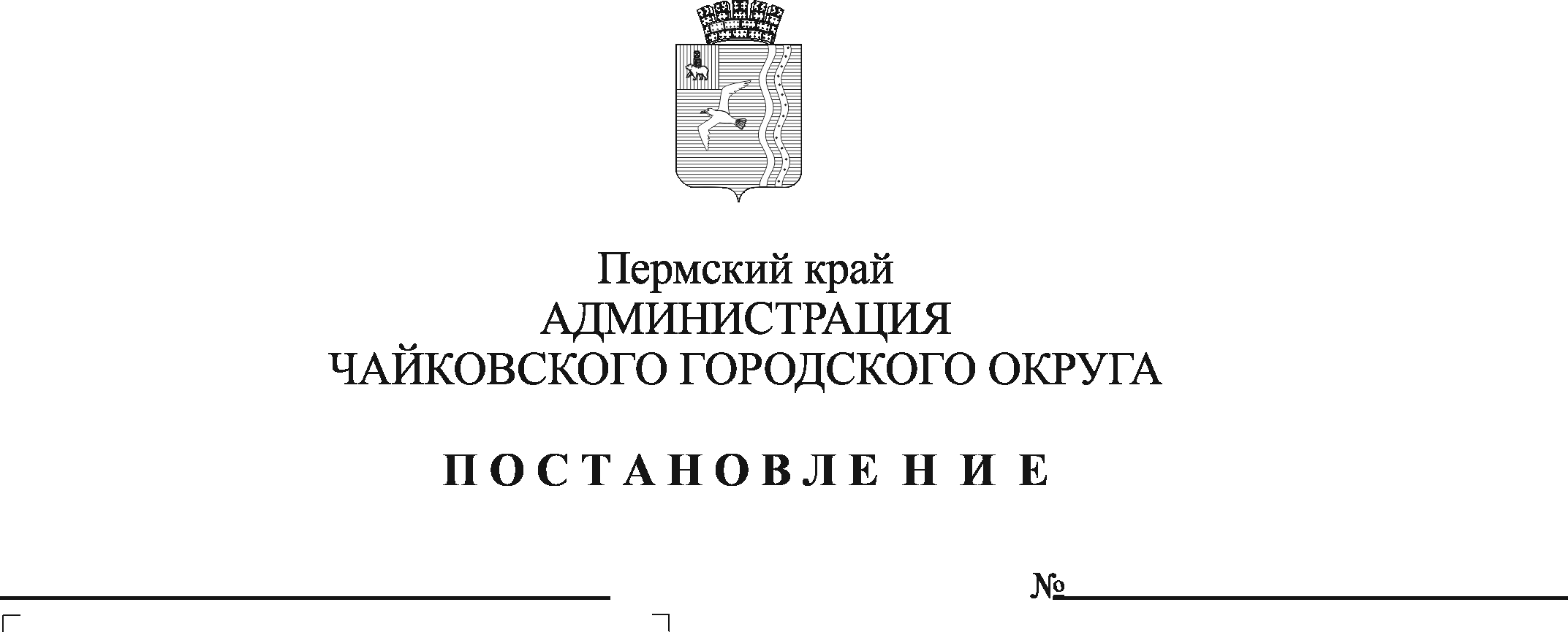 В соответствии со статьей 160.1 Бюджетного кодекса Российской Федерации, Федеральным законом от 6 октября 2003 г. № 131-ФЗ «Об общих принципах организации местного самоуправления в Российской Федерации», Уставом Чайковского городского округаПОСТАНОВЛЯЮ:1. Внести в перечень главных администраторов доходов бюджета Чайковского городского округа, утвержденный постановлением администрации Чайковского городского округа от 18 ноября 2021 г. № 1189, следующие изменения:1.1. позицию:изложить в следующей редакции:МНПА1.2. в разделе «927 Управление земельно-имущественных отношений администрации Чайковского городского округа» после позиции:дополнить позицией:1.3. в разделе «928 Управление жилищно-коммунального хозяйства и транспорта администрации Чайковского городского округа» после позиции:дополнить позициями:1.4. дополнить позициями следующего содержания:2. Опубликовать постановление в газете «Огни Камы» и разместить на официальном сайте администрации Чайковского городского округа.3. Постановление вступает в силу с 1 января 2022 г. и применяется при составлении бюджета Чайковского городского округа, начиная с бюджетов на 2022 год и на плановый период 2023 и 2024 годов.И.о. главы городского округа -главы администрации Чайковского городского округа				              А.В. Агафонов921Дума Чайковского городского округа1 13 02994 04 0000 130Прочие доходы от компенсации затрат бюджетов городских округов1 16 01154 01 0000 140Административные штрафы, установленные главой 15 Кодекса Российской Федерации об административных правонарушениях, за административные правонарушения в области финансов, налогов и сборов, страхования, рынка ценных бумаг (за исключением штрафов, указанных в пункте 6 статьи 46 Бюджетного кодекса Российской Федерации), выявленные должностными лицами органов муниципального контроля1 16 10100 04 0000 140Денежные взыскания, налагаемые в возмещение ущерба, причиненного в результате незаконного или нецелевого использования бюджетных средств (в части бюджетов городских округов)1 17 01040 04 0000 180Невыясненные поступления, зачисляемые в бюджеты городских округов921Дума Чайковского городского округа1 13 02994 04 0000 130Прочие доходы от компенсации затрат бюджетов городских округов1 17 01040 04 0000 180Невыясненные поступления, зачисляемые в бюджеты городских округов1 16 10031 04 0000 140Возмещение ущерба при возникновении страховых случаев, когда выгодоприобретателями выступают получатели средств бюджета городского округа1 16 10032 04 0000 140Прочее возмещение ущерба, причиненного муниципальному имуществу городского округа (за исключением имущества, закрепленного за муниципальными бюджетными (автономными) учреждениями, унитарными предприятиями)1 17 01040 04 0000 180Невыясненные поступления, зачисляемые в бюджеты городских округов1 17 15020 04 0010 150Инициативные платежи, зачисляемые в бюджеты городских округов (Благоустройство территории детского сада «Образовательный дворик» для детей дошкольного возраста Заринского микрорайона)1 17 15020 04 0011 150Инициативные платежи, зачисляемые в бюджеты городских округов (Здоровье нации - спорт для всех)1 17 15020 04 0012 150Инициативные платежи, зачисляемые в бюджеты городских округов («Мы за спорт», с. Кемуль)1 17 15020 04 0013 150Инициативные платежи, зачисляемые в бюджеты городских округов («Мы за спорт», д. Харнавы)931Контрольно-счетная палата Чайковского городского округа1 13 02994 04 0000 130Прочие доходы от компенсации затрат бюджетов городских округов1 16 01154 01 0000 140Административные штрафы, установленные главой 15 Кодекса Российской Федерации об административных правонарушениях, за административные правонарушения в области финансов, налогов и сборов, страхования, рынка ценных бумаг (за исключением штрафов, указанных в пункте 6 статьи 46 Бюджетного кодекса Российской Федерации), выявленные должностными лицами органов муниципального контроля1 16 10100 04 0000 140Денежные взыскания, налагаемые в возмещение ущерба, причиненного в результате незаконного или нецелевого использования бюджетных средств (в части бюджетов городских округов)1 17 01040 04 0000 180Невыясненные поступления, зачисляемые в бюджеты городских округов